Министерство науки и высшего образования Российской ФедерацииФедеральное государственное бюджетное образовательное учреждениевысшего образованияИРКУТСКИЙ НАЦИОНАЛЬНЫЙ ИССЛЕДОВАТЕЛЬСКИЙ
ТЕХНИЧЕСКИЙ УНИВЕРСИТЕТнаименование институтаТехнология моделирования системы частицнаименование темыПОЯСНИТЕЛЬНАЯ ЗАПИСКАк курсовой работе по дисциплинеИркутск 2020 г.Министерство науки и высшего образования Российской ФедерацииФедеральное государственное бюджетное образовательное учреждениевысшего образованияИРКУТСКИЙ НАЦИОНАЛЬНЫЙ ИССЛЕДОВАТЕЛЬСКИЙ ТЕХНИЧЕСКИЙ УНИВЕРСИТЕТЗАДАНИЕНА КУРСОВУЮ РАБОТУВведениеВ данной работе необходимо разработать графический интерфейс для управления системой частиц. Система частиц — используемый в компьютерной графике способ представления объектов, не имеющих чётких геометрических границ (различные облака, туманности, взрывы, струи пара, шлейфы от ракет, дым, снег, дождь и т. п.).Система частиц состоит из определённого (фиксированного или произвольного) количества частиц. Математически каждая частица представляется как материальная точка с дополнительными атрибутами, такими как внешний вид реализуемого с помощью метода render, скоростью, запасом жизни и т. п. В ходе работы программы каждая частица изменяет своё состояние по определённому, общему для всех частиц системы, закону. Например, частица может подвергаться воздействию гравитации, менять размер, цвет, скорость и так далее, и, после проведения всех расчётов, частица визуализируется. Новые частицы испускаются так называемым «эмиттером». Эмиттером может быть точка, тогда новые частицы будут возникать в одном месте. Так можно смоделировать, например, взрыв: эмиттером будет его центр. Эмиттером может быть отрезок прямой или плоскость: например, частицы дождя или снега должны возникать на высоко расположенной горизонтальной плоскости. Эмиттером может быть и произвольный геометрический объект: в этом случае новые частицы будут возникать на всей его поверхности.Для реализации используется язык C#. C# – это язык программирования, предназначенный для разработки самых разнообразных приложений. Язык C# прост, строго типизирован и объектно-ориентирован. Благодаря множеству нововведений C# обеспечивает возможность быстрой разработки приложений, но при этом сохраняет выразительность и элегантность, присущую си подобным языкам.1 Индивидуальный вариантРеализовать управление направленным эмиттером, добавить trackbar для изменения направления/распределения, а также количества частиц в тик для эмиттера,Дополнительно реализовать гравитон который притягивает частицы оказавшиеся в радиусе действия частиц2 Внешний вид главного окна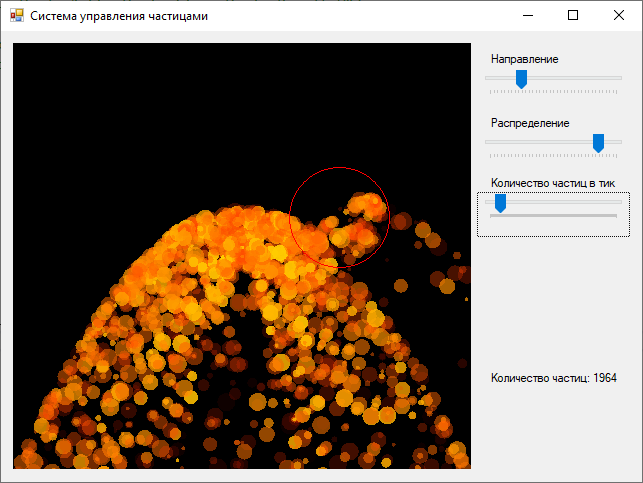 Рисунок 2.13 Код эмиттераобязательно добавьте комментарии к коду если он отличается от того что был в методичкеpublic class Emitter{    public List<Particle> particles = new List<Particle>();    public List<IImpactPoint> impactPoints = new List<IImpactPoint>();    public int MousePositionX;    public int MousePositionY;    public float GravitationX = 0;    public float GravitationY = 1;    public int X;    public int Y;    public int Direction = 0;    public int Spreading = 360;    public int SpeedMin = 1;    public int SpeedMax = 10;    public int RadiusMin = 2;    public int RadiusMax = 10;    public int LifeMin = 20;    public int LifeMax = 100;    public int ParticlesPerTick = 1;    public Color ColorFrom = Color.White;    public Color ColorTo = Color.FromArgb(0, Color.Black);    public virtual void ResetParticle(Particle particle)    {        particle.Life = Particle.rand.Next(LifeMin, LifeMax);        particle.X = X;        particle.Y = Y;        var direction = Direction             + (double)Particle.rand.Next(Spreading)             - Spreading / 2;        if (particle is ParticleColorful)        {            (particle as ParticleColorful).FromColor = ColorFrom;            (particle as ParticleColorful).ToColor = ColorTo;        }        var speed = Particle.rand.Next(SpeedMin, SpeedMax);        particle.SpeedX = (float)(Math.Cos(direction / 180 * Math.PI) * speed);        particle.SpeedY = -(float)(Math.Sin(direction / 180 * Math.PI) * speed);        particle.Radius = Particle.rand.Next(RadiusMin, RadiusMax);    }    public virtual Particle CreateParticle()    {        var particle = new ParticleColorful();        particle.FromColor = ColorFrom;        particle.ToColor = ColorTo;        return particle;    }    public void UpdateState()    {        int particlesToCreate = ParticlesPerTick;        foreach (var particle in particles)        {            if (particle.Life <= 0)            {                if (particlesToCreate > 0)                {                    particlesToCreate -= 1;                    ResetParticle(particle);                }            }            else            {                particle.Life -= 1;                foreach (var point in impactPoints)                {                    point.ImpactParticle(particle);                }                particle.SpeedX += GravitationX;                particle.SpeedY += GravitationY;                particle.X += particle.SpeedX;                particle.Y += particle.SpeedY;            }        }        while (particlesToCreate >= 1)        {            particlesToCreate -= 1;            var particle = CreateParticle();            ResetParticle(particle);            particles.Add(particle);        }    }    public void Render(Graphics g)    {        foreach (var particle in particles)        {            particle.Draw(g);        }        foreach (var point in impactPoints)        {            point.Render(g);        }    }}4 Код специальных точекобязательно добавьте комментарии к коду если он отличается от того что был в методичкеpublic abstract class IImpactPoint{    public float X;    public float Y;    public abstract void ImpactParticle(Particle particle);    public virtual void Render(Graphics g)    {        g.FillEllipse(                new SolidBrush(Color.Red),                X - 5,                Y - 5,                10,                10            );    }}/* * класс Гравитон -- притягивает частицы оказавшиеся в радиусе его действия,  * радиус действия равен половине значения Power */public class GravityPoint : IImpactPoint{    public int Power = 100; // сила притяжения    public override void ImpactParticle(Particle particle)    {        float gX = X - particle.X;        float gY = Y - particle.Y;        double r = Math.Sqrt(gX * gX + gY * gY);        // проверяю что частица оказалась в радиусе притяжения        if (r + particle.Radius < Power / 2)        {            float r2 = (float)Math.Max(100, gX * gX + gY * gY);            // пересчитываю скорость частицы            particle.SpeedX += gX * Power / r2;            particle.SpeedY += gY * Power / r2;        }    }    public override void Render(Graphics g)    {        // буду рисовать оружность с диаметром равным Power        g.DrawEllipse(                new Pen(Color.Red),                X - Power / 2,                Y - Power / 2,                Power,                Power            );    }}5 Код частицобязательно добавьте комментарии к коду если он отличается от того что был в методичкеpublic class Particle{    public int Radius; // радиус частицы    public float X; // X координата положения частицы в пространстве    public float Y; // Y координата положения частицы в пространстве    public float SpeedX; // скорость перемещения по оси X    public float SpeedY; // скорость перемещения по оси Y    public float Life; // запас здоровья частицы    public static Random rand = new Random();    // метод генерации частицы    public Particle()    {        var direction = (double)rand.Next(360);        var speed = 1 + rand.Next(10);        SpeedX = (float)(Math.Cos(direction / 180 * Math.PI) * speed);        SpeedY = -(float)(Math.Sin(direction / 180 * Math.PI) * speed);        Radius = 2 + rand.Next(10);        Life = 20 + rand.Next(100);    }    virtual public void Draw(Graphics g)    {        // рассчитываем коэффициент прозрачности по шкале от 0 до 1.0        float k = Math.Min(1f, Life / 100);        // рассчитываем значение альфа канала в шкале от 0 до 255        // по аналогии с RGB, он используется для задания прозрачности        int alpha = (int)(k * 255);        // создаем цвет из уже существующего, но привязываем к нему еще и значение альфа канала        var color = Color.FromArgb(alpha, Color.Black);        var b = new SolidBrush(color);        g.FillEllipse(b, X - Radius, Y - Radius, Radius * 2, Radius * 2);        b.Dispose();    }}public class ParticleColorful : Particle{    public Color FromColor;    public Color ToColor;    // для смеси цветов    public static Color MixColor(Color color1, Color color2, float k)    {        return Color.FromArgb(            (int)(color2.A * k + color1.A * (1 - k)),            (int)(color2.R * k + color1.R * (1 - k)),            (int)(color2.G * k + color1.G * (1 - k)),            (int)(color2.B * k + color1.B * (1 - k))        );    }    public override void Draw(Graphics g)    {        float k = Math.Min(1f, Life / 100);        // так как k уменшается от 1 до 0, то порядок цветов обратный        var color = MixColor(ToColor, FromColor, k);        var b = new SolidBrush(color);        g.FillEllipse(b, X - Radius, Y - Radius, Radius * 2, Radius * 2);        b.Dispose();    }}6 Код формыобязательно добавьте комментарии к коду если он отличается от того что был в методичкеpublic partial class Form1 : Form{    List<Emitter> emitters = new List<Emitter>();    Emitter emitter;    GravityPoint point;    public Form1()    {        InitializeComponent();        picDisplay.Image = new Bitmap(picDisplay.Width, picDisplay.Height);        emitter = new Emitter        {            Direction = 0,            Spreading = 10,            SpeedMin = 10,            SpeedMax = 10,            ColorFrom = Color.Gold,            ColorTo = Color.FromArgb(0, Color.Red),            ParticlesPerTick = 10,            X = picDisplay.Width / 2,            Y = picDisplay.Height / 2,        };        point = new GravityPoint        {            X = picDisplay.Width / 2 - 100,            Y = picDisplay.Height / 2,        };        emitter.impactPoints.Add(point);        emitters.Add(emitter);    }    private void timer1_Tick(object sender, EventArgs e)    {        using (var g = Graphics.FromImage(picDisplay.Image))        {            g.Clear(Color.Black);            foreach (var emitter in emitters)            {                emitter.UpdateState(); // тут обновляем эмиттер                emitter.Render(g); // тут рендерим через эмиттер                /* тут какая-та магия, а у вас свой код */            }        }        picDisplay.Invalidate();    }    private void picDisplay_MouseMove(object sender, MouseEventArgs e)    {        point.X = e.X;        point.Y = e.Y;    }    private void trackBar1_Scroll(object sender, EventArgs e)    {        /* а тут плохо видно, не могу разглядеть что -_- */    }    private void trackBar2_Scroll(object sender, EventArgs e)    {        /* ой-ой -_- */    }    private void trackBar4_Scroll(object sender, EventArgs e)    {        /* надо новые очки О-О */    }}7 Описание работы интерфейсаМеняя trackback Направление мы меняем направление в которое выстреливают новые частицы:
Рисунок 7.1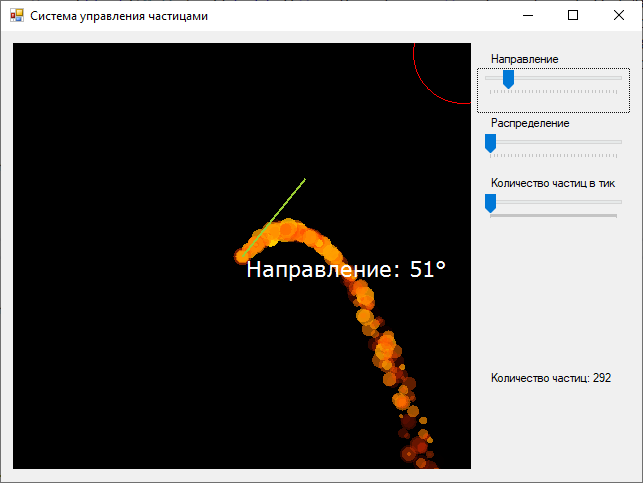 Меняя trackback Распределение мы меняем разброс частиц около заданого направления при генерации: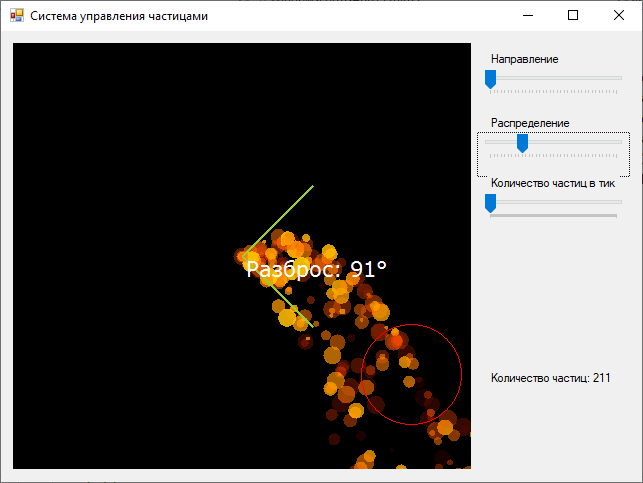 Рисунок 7.2Меняя trackbar Количество частиц в тик, мы управляем количеством активных частиц в области генерации, при резком изменении частиц в боьлшую сторону и с последюущем: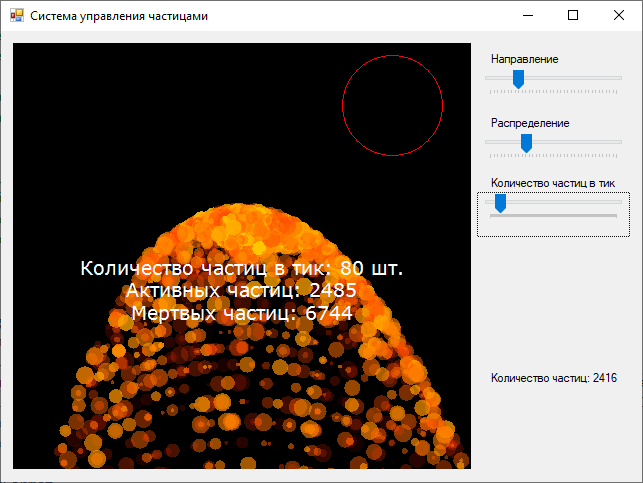 Рисунок 7.3Частицы попадающие в область действия специальной точки притягиваются к ней с силой равной удвоеному радиусу: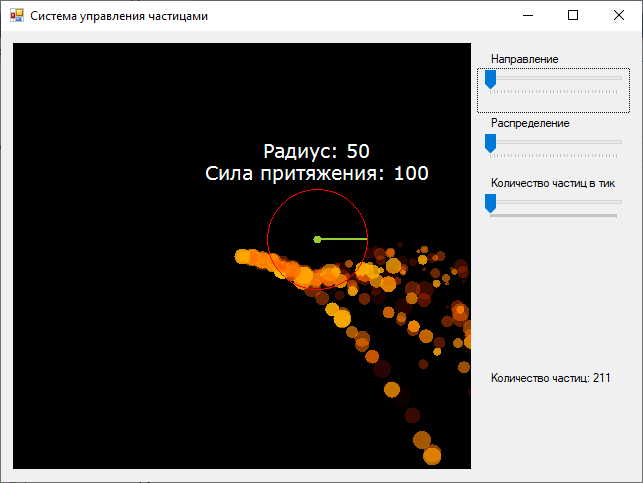 Рисунок 7.4ЗаключениеВ рамках курсовой работы было разработано приложение, позволяющее управлять системой частиц. В приложении реализованы следующие возможности:Ползунок «Направление», для управления направлением вылета частицПолзунок «Распределение», для управления разбросом вылета частиц около заданного направленияПолзунок «Количество частиц в тик» - для управления количеством частицы на форме,Специальная точка «Гравитон[Придумай имя своей точке, ведь все равно это никто не читает]» которая притягивает частицы оказывающиеся в заданной области Приложение было всесторонне протестировано и отлажено. Все поставленные в рамках курсовой работы задачи были выполнены. В рамках выполнения данной работы был получен обширный спектр сведений об объектно-ориентированном языке программирования C#, разработки графических приложений и эмуляции сложных динамических систем. Список использованной литературыТроелсен, Эндрю Язык программирования C# 5.0 и платформа .NET 4.5 / Эндрю Троелсен. - М.: Вильямс, 2015. - 486 c.Вагнер, Билл С# Эффективное программирование / Билл Вагнер. - М.: ЛОРИ, 2013. - 320 c.Ишкова, Э. А. Самоучитель С#. Начала программирования / Э.А. Ишкова. - М.: Наука и техника, 2013. - 496 c.Биллинг В.А. Основы программирования на C#. - Т.: Интернет-университет информационных технологий, Бином, 2012. - 488 с.Евдокимов П.В. C# на примерах. - М.: Наука и техника,2016. - 304 с.Нейгел К., Ивьен Б., Глинн Д., Уотсон К., Скиннер М. C# 4.0 и платформа .NET 4, 2011.Система частиц, часть 1. [Электронный ресурс] // olive.tealeaf.su : чаинка, 2020. URL: http://olive.tealeaf.su/particle-system.html (дата обращения: 01.12.2020).Институт информационных технологий и анализа данныхДопускаю к защитеРуководитель:А.Б. СтолбовИ.О. ФамилияТехнологии программирования1.001.00.00 ПЗобозначение документаВыполнил студент группыИС*** 19-1Иванов И.И.шифр группыподписьФамилия И.ОНормоконтрольСтолбов А.Б.подписьФамилия И.ОКурсовая работа защищена с оценкойПо курсуТехнологии программированияТехнологии программированияСтудентуИванову Ивану ИвановичуИванову Ивану Ивановичу(фамилия, инициалы)(фамилия, инициалы)Тема работы:Технология моделирования системы частицТехнология моделирования системы частицТехнология моделирования системы частицИсходные данные:Исходные данные:Вариант 1Вариант 1Рекомендуемая литература:Рекомендуемая литература:Рекомендуемая литература:Рекомендуемая литература:1.	Троелсен, Эндрю Язык программирования C# 5.0 и платформа .NET 4.5 / Эндрю Троелсен. - М.: Вильямс, 2015. - 486 c2. 	Система частиц, часть 1. [Электронный ресурс] // olive.tealeaf.su : чаинка, 2020. URL: http://olive.tealeaf.su/particle-system.html (дата обращения: 01.12.2020).1.	Троелсен, Эндрю Язык программирования C# 5.0 и платформа .NET 4.5 / Эндрю Троелсен. - М.: Вильямс, 2015. - 486 c2. 	Система частиц, часть 1. [Электронный ресурс] // olive.tealeaf.su : чаинка, 2020. URL: http://olive.tealeaf.su/particle-system.html (дата обращения: 01.12.2020).1.	Троелсен, Эндрю Язык программирования C# 5.0 и платформа .NET 4.5 / Эндрю Троелсен. - М.: Вильямс, 2015. - 486 c2. 	Система частиц, часть 1. [Электронный ресурс] // olive.tealeaf.su : чаинка, 2020. URL: http://olive.tealeaf.su/particle-system.html (дата обращения: 01.12.2020).1.	Троелсен, Эндрю Язык программирования C# 5.0 и платформа .NET 4.5 / Эндрю Троелсен. - М.: Вильямс, 2015. - 486 c2. 	Система частиц, часть 1. [Электронный ресурс] // olive.tealeaf.su : чаинка, 2020. URL: http://olive.tealeaf.su/particle-system.html (дата обращения: 01.12.2020).Графическая часть на--листах.листах.Дата выдачи задания23 / 11 / 2020 г.23 / 11 / 2020 г.23 / 11 / 2020 г.Задание получил студентЗадание получил студентЗадание получил студентЗадание получил студентИванов И.И.подписьподписьФамилия И.О.Дата представления работы руководителю21 / 12 / 2020 г.Руководитель курсовой работыСтолбов А.Б.подписьФамилия И.О.